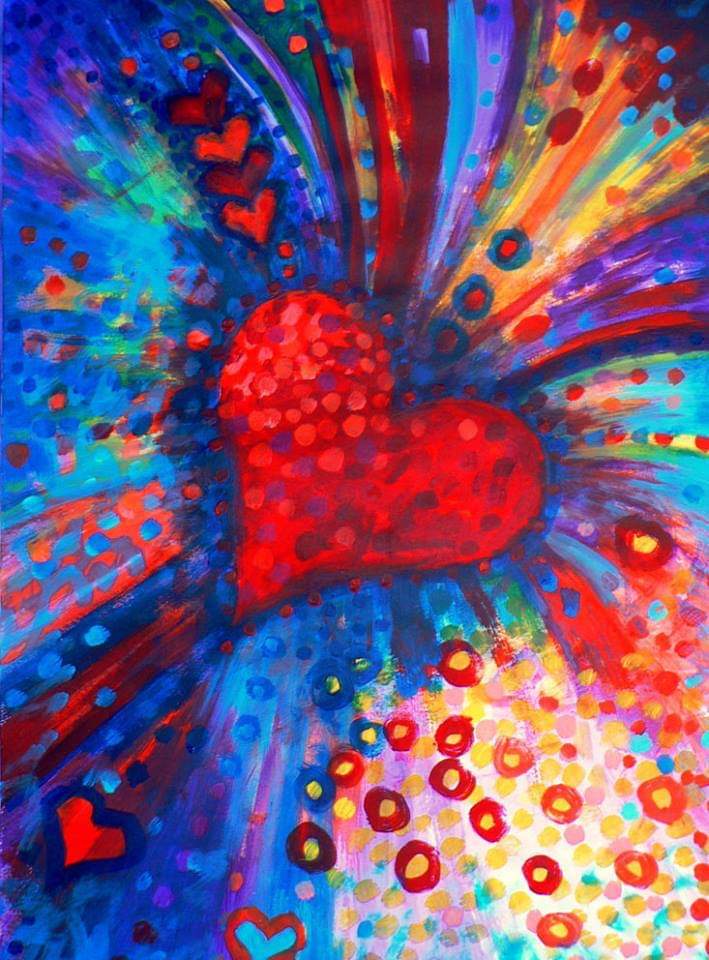  L’intervento Psicomotorio è indicato per adulti e bambini, nei casi di: IMPACCIO MOTORIO, DISPRASSIADISORDINI DELLO SCHEMA CORPOREO RITARDO NEL LINGUAGGIO VERBALE DIFFICOLTA’ DI  APPRENDIMENTO (DSA)	DEFICIT DI ATTENZIONE ED IPERATTIVITA’ (ADHD)	INSTABILITA’  MOTORIA, DISLATERALIZZAZIONEDISAGIO CORPOREO E RELAZIONALEDISTURBI DEL COMPORTAMENTOInfo: dott.ssa Laura Carella 338.1767556